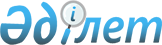 О внесении изменений в некоторые приказы исполняющего обязанности Министра по инвестициям и развитию Республики КазахстанПриказ и.о. Министра по инвестициям и развитию Республики Казахстан от 30 сентября 2015 года № 959. Зарегистрирован в Министерстве юстиции Республики Казахстан 9 ноября 2015 года № 12256

      В соответствии с пунктом 1) статьи 43-1 Закона Республики Казахстан от 24 марта 1998 года № 213 «О нормативных правовых актах» ПРИКАЗЫВАЮ:



      1. В приказ исполняющего обязанности Министра по инвестициям и развитию Республики Казахстан от 30 октября 2014 года № 113 «Об утверждении Правил проведения конкурса на основе открытого тендера по определению перевозчиков, осуществляющих железнодорожные пассажирские перевозки по социально значимым межобластным сообщениям, убытки которых подлежат субсидированию за счет бюджетных средств» (зарегистрированный в Реестре государственной регистрации нормативных правовых актов № 9860, опубликованный 20 ноября 2014 года информационно-правовой системе «Әділет», 1 августа 2015 года в газете «Казахстанская правда» № 145 (28021)) внести следующие изменения:



      в Правилах проведения конкурса на основе открытого тендера по определению перевозчиков, осуществляющих железнодорожные пассажирские перевозки по социально значимым межобластным сообщениям, убытки которых подлежат субсидированию за счет бюджетных средств, утвержденных указанным приказом:

      в подпункте 8) пункта 12 на государственном языке вносятся изменения, текст на русском языке не меняется;

      в приложении 1 к Правилам проведения конкурса на основе открытого тендера по определению перевозчиков, осуществляющих железнодорожные пассажирские перевозки по социально значимым межобластным сообщениям, убытки которых подлежат субсидированию за счет бюджетных средств на государственном языке вносятся изменения, текст на русском языке не меняется.



      2. В приказ исполняющего обязанности Министра по инвестициям и развитию Республики Казахстан от 21 января 2015 года № 35 «Об утверждении Правил технической эксплуатации рельсовых транспортных средств» (зарегистрированный в Реестре государственной регистрации нормативных правовых актов № 10329, опубликованный 01 апреля 2015 года информационно-правовой системе «Әділет», 13 августа 2015 года в газете «Казахстанская правда» № 153 (28029)) внести следующие изменения:

      подпункт 1) пункта 2 на государственном языке вносятся изменения, текст на русском языке не меняется;

      в Правилах технической эксплуатации рельсовых транспортных средств, утвержденных указанным приказом:

      в подпункте 1), 3) и 4) пункта 2 на государственном языке вносятся изменения, текст на русском языке не меняется;

      в части третьей пункта 22 на государственном языке вносятся изменения, текст на русском языке не меняется;

      в части первой пункта 31 на государственном языке вносятся изменения, текст на русском языке не меняется;

      в части третьей пункта 43 на государственном языке вносятся изменения, текст на русском языке не меняется;

      в части второй пункта 96 на государственном языке вносятся изменения, текст на русском языке не меняется;



      пункт 197 на русском языке изложить в новой редакции:

      «197. К специальным частям относятся контактные устройства для управления стрелочными приводами, пересечения контактной сети с троллейбусной, либо двух трамвайных, кривые держатели и секционные изоляторы, устройства автоматического регулирования напряжения проводов.»;

      в части второй пункта 198 на государственном языке вносятся изменения, текст на русском языке не меняется;

      в части первой пункта 199 на государственном языке вносятся изменения, текст на русском языке не меняется;



      пункт 209 на русском языке изложить в новой редакции:

      «209. В каждом районе контактной сети (энергохозяйстве) обеспечивается наличие:

      1) схема питания и секционирования контактной сети с обозначением выводов питающих линий;

      2) технический паспорт со схемой сети, обозначением секционных изоляторов и выводов питающих линий, специальных частей, опорных конструкций, искусственных сооружений;

      3) график ремонтов контактной сети;

      4) книга ремонтов и регулирования контактной сети;

      5) акты технического расследования повреждений контактной сети;

      6) бланки установленной формы;

      7) должностные и эксплуатационные инструкции;

      8) средства индивидуальной защиты и пожаротушения;

      9) ЗИП и инструменты, специальные транспортные средства и механизмы.»;

      в части шестой пункта 269 на государственном языке вносятся изменения, текст на русском языке не меняется;

      в части первой пункта 270 на государственном языке вносятся изменения, текст на русском языке не меняется.



      3. Комитету транспорта Министерства по инвестициям и развитию Республики Казахстан (Асавбаев А.А.) обеспечить:

      1) государственную регистрацию настоящего приказа в Министерстве юстиции Республики Казахстан;

      2) в течение десяти календарных дней после государственной регистрации настоящего приказа в Министерстве юстиции Республики Казахстан, направление его копии на официальное опубликование в периодических печатных изданиях и в информационно-правовой системе «Әділет»;

      3) размещение настоящего приказа на интернет-ресурсе Министерства по инвестициям и развитию Республики Казахстан и на интранет-портале государственных органов;

      4) в течение десяти рабочих дней после государственной регистрации настоящего приказа в Министерстве юстиции Республики Казахстан представление в Юридический департамент Министерства по инвестициям и развитию Республики Казахстан сведений об исполнении мероприятий, предусмотренных подпунктами 1), 2) и 3) пункта 3 настоящего приказа.



      4. Контроль за исполнением настоящего приказа возложить на курирующего вице-министра по инвестициям и развитию Республики Казахстан.



      5. Настоящий приказ вводится в действие по истечении десяти календарных дней после дня его официального опубликования.      Исполняющий обязанности

      Министра по инвестициям и развитию

      Республики Казахстан                       Ж. Касымбек 
					© 2012. РГП на ПХВ «Институт законодательства и правовой информации Республики Казахстан» Министерства юстиции Республики Казахстан
				